★給家長的信（邀請信）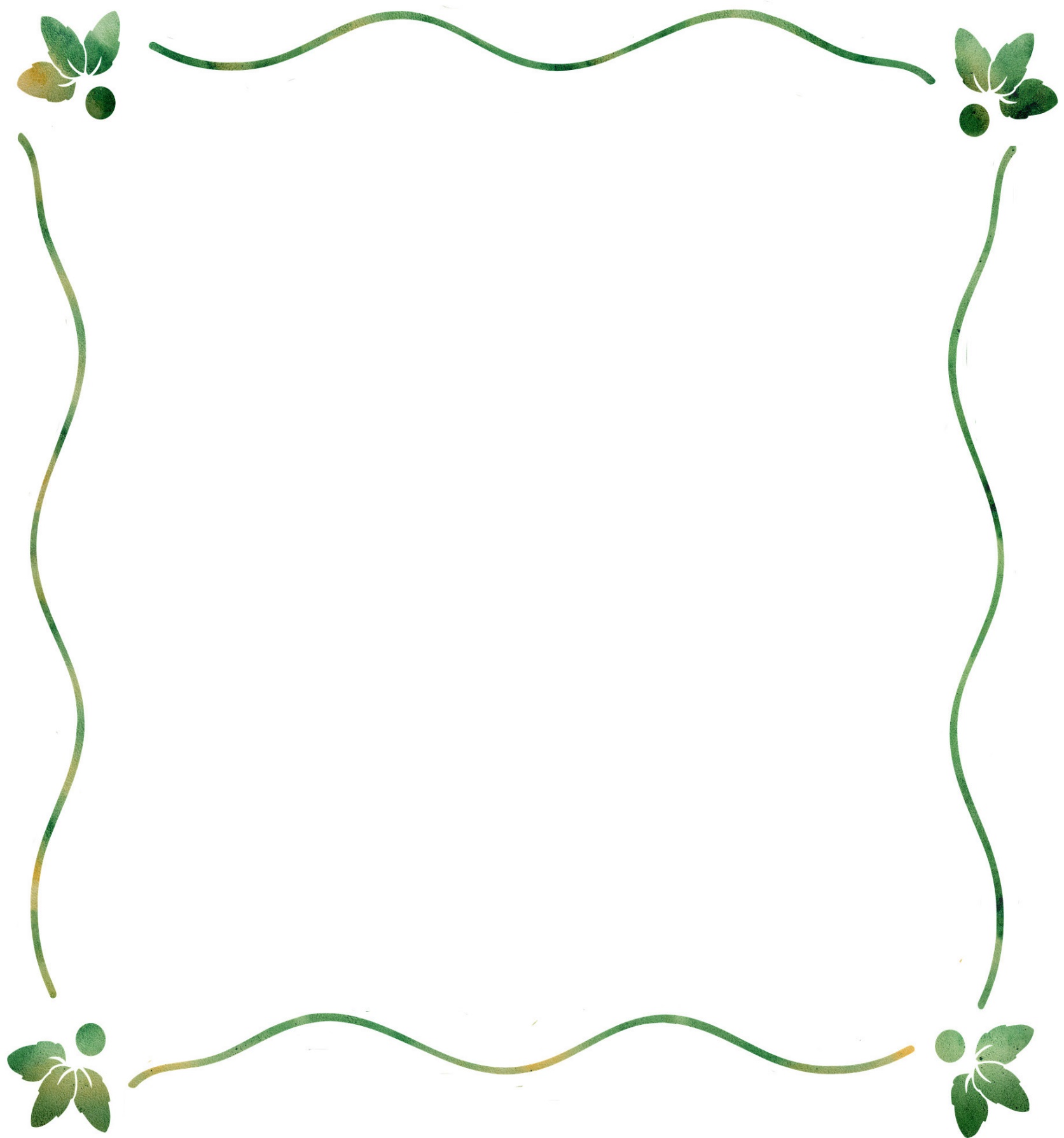 親愛的家長：　　收信平安，今年暑假，由於您及孩子熱情的參與「族長傳奇」營會，使活動得以順利進行。　　　　（教會名）　　常不定期地舉辦兒童營會活動，期盼提供孩子不僅是才藝上的學習，更多是愛與分享的學習。　　在活動即將結束的前夕，我們有無限的感恩，因為上帝愛的緣故，並教會全力支持，我們有機會得以投入這項服務工作，與孩子們一同遊戲、歌唱，一同學習，一同成長。每一位孩子能歡喜雀躍地來到教會，對我們來說就是最大的鼓舞。　　我們謹訂　（日期、時間）　舉行「族長傳奇」親子運動會屆時，期盼您播冗參加，一同分享孩子們的喜悅！　　此外，所有出席的孩子都將獲得一份精緻小禮，亦備有午宴，歡迎您和我們一同享用。敬祝　　平安喜樂　　（教會名）　　　敬上暑期快樂假日聯絡人（姓名）電話（0xxxxxxxxx）　（日期）　　　　　◎ 回函 ◎學員姓名　　　　　　　家長姓名　　　　　　　　聯絡電話(家)　　　　　　/(行動)　　　　　　□參加親子運動會　共計　　人□不克參加請報名時繳交，謝謝！